PARKE COUNTY SPECIAL EVENTS LICENSE 2023TRANSIENT MERCHANTS LICENSE (TML)NON-REFUNDABLESECTIONS A & B MUST BE COMPLETED AND SIGNED METHOD OF PAYMENT:  CASH, MONEY ORDER, OR CASHIER’S CHECK ONLY:   SEE FEES LISTED BELOW  SECTION A: BUSINESS OWNER/PRINCIPAL CONTACT INFORMATION: This application is for:                      Individual          Partnership         Company          Limited Liability Company           Corporation(If a corporation or limited liability company, provide state _____ and year _____ incorporated or organized)PLEASE PRINT CLEARLY  Business Name: ________________________________________________________________________________Owner/Contact Person: __________________________________________________________________________Home (Permanent) Mailing Address: __________________________________________________________________City: : ___________ Zip: : __________________ Phone: (______) ___________________ Social Security Number or Indiana Tax I.D. Number:  ____________________SECTION B:  TML ACTIVITY INFORMATION TML activity location (in which town will you be conducting business?): _______________________________________Property Owner (who you rent space from): ____________________________________________________________Dates of operation: __________________ Structure for activity is (circle one):     Permanent    -        -   TemporaryType of merchandise/product being offered (describe in detail): _____________________________________________Estimated gross receipts during license period (to the best of your knowledge):  $ ________________________________Is applicant claiming an exemption from the license fee? (circle one)   YES  -  NO   If yes, indicate one of the following:____  non-profit organization (please include non-profit number) __________________________________________ Indiana resident who is a veteran, qualified under IC 25-25-2-1 (must provide a copy of their DD-214)The undersigned affirm, under the penalty of perjury, that the representation and answers in the application are true.SIGNATURE:______________________ PRINTED NAME:_________________________ DATE:____________Cell Phone Number (_____)______________       E-mail Address: ________________________________________TRANSIENT MERCHANT LICENSE MUST BE DISPLAYED IN BOOTHREPRESENTATION AND PROMISES The business and the person signing this form represent that:       Neither is delinquent to the county for any taxes, license fees or any other debt.       The person signing this form has the authority to do so.       The business and the person signing this form agree that:               Each will comply with all applicable laws, ordinances, regulations, orders and decisions of public officials.               The license may be suspended if any applicable laws, ordinances, regulations, orders or decisions are violated.               The business and the premises on which the business is located will not be used for any unlawful purpose.A copy of this application will be submitted to the Indiana Department of Revenue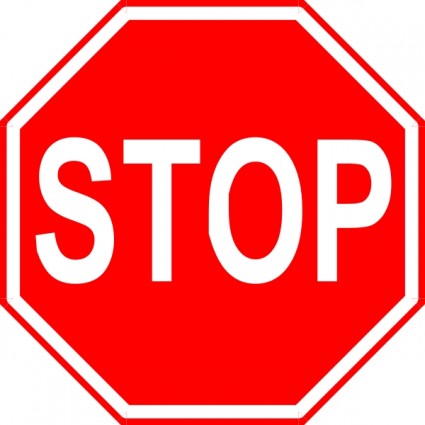 Parke County works in conjunction with state and federal authorities to fight counterfeiting.  Any vendorsfound to be selling counterfeit or stolen merchandise will have their permit(s) revoked and will be barredfrom future Parke County festivals.  The U.S. Department of Homeland Security will determine criminalviolations under Title 18 United States Code, Section 2320 Trafficking in Counterfeit Goods and Services. TO BE COMPLETED BY COUNTY OFFICIALS:License Fee        $ ______________ ($100.00 if not exempt)                      License Number 2023  _________________Processing Fee   $ ______________ ($20.00 for persons who do not pay Parke County real estate property taxes or 				                    reside in Parke County ~ All Indiana Veterans are exempt from this fee)    Penalty	             $ ______________ ($50.00 after Sept. 30, 2023 for all vendors applying for a TML)                            Other                 $_______________ ($5.00 for all RPL TML’S)TOTAL            $ ______________  Exempt              Yes / No                Exemption Reason: ____________     Issued by: ___________________________                                                                                   Circle one:  CASH  -  MONEY ORDER  -  CASHIER’S CHECK – CREDIT CARD           Date Issued: ______________________MAIL__   WALK -IN __   ON-SITE __                                         PICK-UP ______  TML MAILED ______________NO BUSINESS OR PERSONAL CHECKS WILL BE ACCEPTEDMAKE MONEY ORDERS OR CASHIER’S CHECKS PAYABLE TO:  PARKE COUNTY AUDITORSEND ENTIRE FORM AND PAYMENT TO:                                            Parke County Auditor                                                                                                                          116 West High Street, Room 104www.parkecounty.in.gov					       Rockville, IN 47872INCOMPLETE APPLICATIONS AND/OR APPLICATIONS WITHOUT CORRECT FEES INCLUDED WILL NOT BE PROCESSEDFor questions call (765) 569-3422 or e-mail: tmlinfo@parkecounty.in.gov